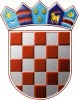 REPUBLIKA HRVATSKA VARAŽDINSKA ŽUPANIJA OPĆINA SVETI ILIJAOpćinsko vijećeKLASA: 402-01/22-03/01 URBROJ: 2186-08-03-22-01Sveti Ilija, 13.12.2022.Na temelju članka 12. Zakona o financiranju vodnog gospodarstva („Narodne novine“ broj 153/09, 90/11, 56/13, 154/14, 119/15, 120/16, 127/17 i 66/19) i članka 30. Statuta Općine Sveti Ilija («Službeni vjesnik Varaždinske županije», broj 05/18, 36/20 i 33/21), Općinsko vijeće Općine Sveti Ilija na 09. sjednici održanoj 13.12.2022. godine donosiIZMJENE I DOPUNE PROGRAMAUTROŠKA SREDSTAVA VODNOG DOPRINOSA ZA 2022.G.Članak 1.Ovim Programom utroška sredstava vodnog doprinosa za 2022.g. utvrđuje se namjena korištenja i kontrola utroška sredstava vodnog doprinosa kojeg plaća investitor u smislu propisa o prostornom uređenju i gradnji.Vodni doprinos obračunava se rješenjem o obračunu vodnog doprinosa kojeg donose Hrvatske vode na području Općine Sveti Ilija.Općini Sveti Ilija pripada 8% vodnog doprinosa naplaćenog na području Općine.Članak 2.U Proračunu Općine Sveti Ilija za 2022.g. planirani prihod vodnog doprinosa iz članka 1. ovog Programa iznosi 10.000,00 kn, a prema Izmjenama i dopunama Programa utroška sredstava vodnog doprinosa za 2022.g. iznosi 10.000,00 kn.Članak 3.Sredstva iz članka 2. ovog Programa utrošiti će se za nabavu betonskih cijevi za postavljanje kanala oborinske odvodnje.Članak 4.Ove Izmjene i dopune Programa utroška sredstava vodnog doprinosa za 2022.g. sastavni su dio Izmjena i dopuna Proračuna Općine Sveti Ilija za 2022.g., a stupa na snagu osmog dana od dana objave u „Službenom vjesniku Varaždinske županije“.Predsjednik Općinskog vijeća: Dean Hrastić, dipl.ing.